Русская кухня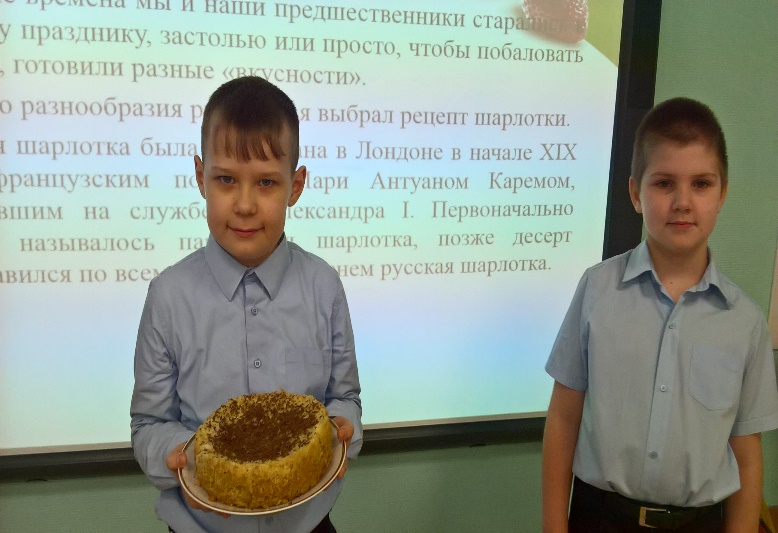 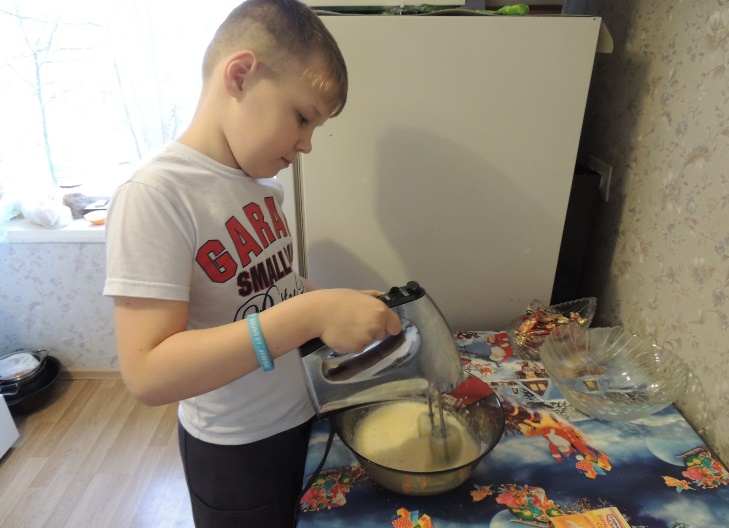 Бобров Роман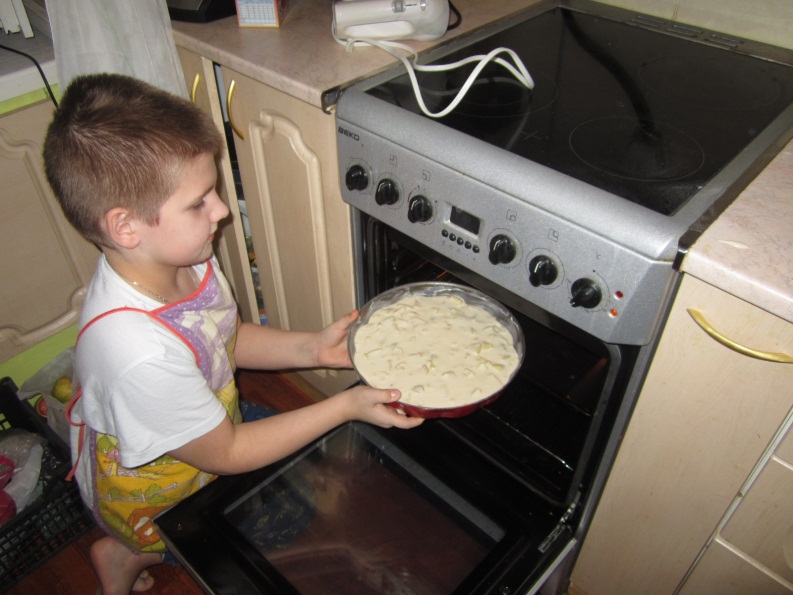 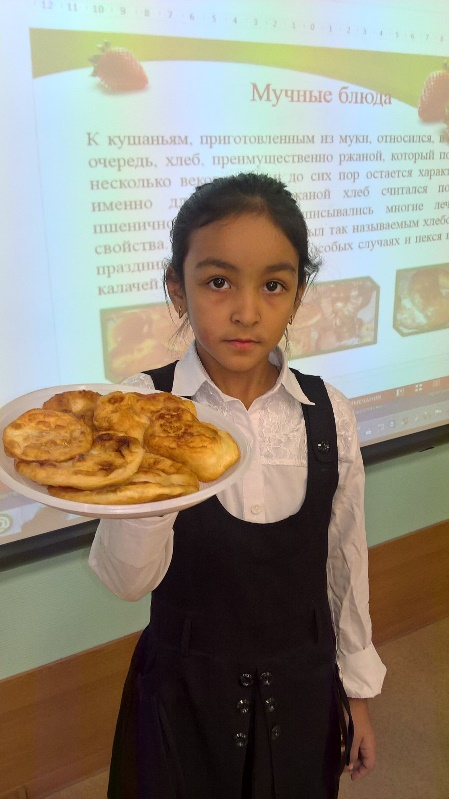 Панин Дмитрий						Караева Айсу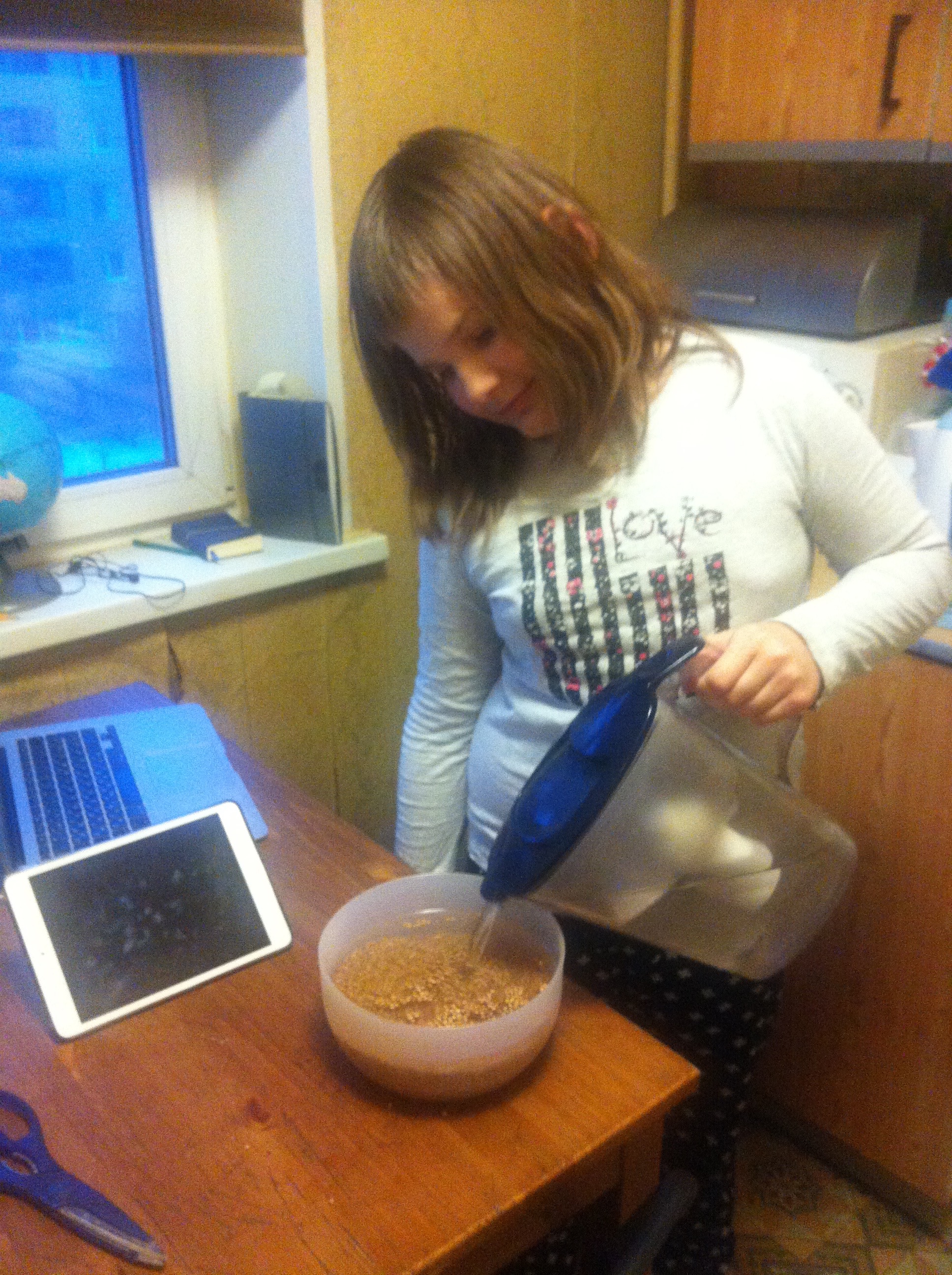 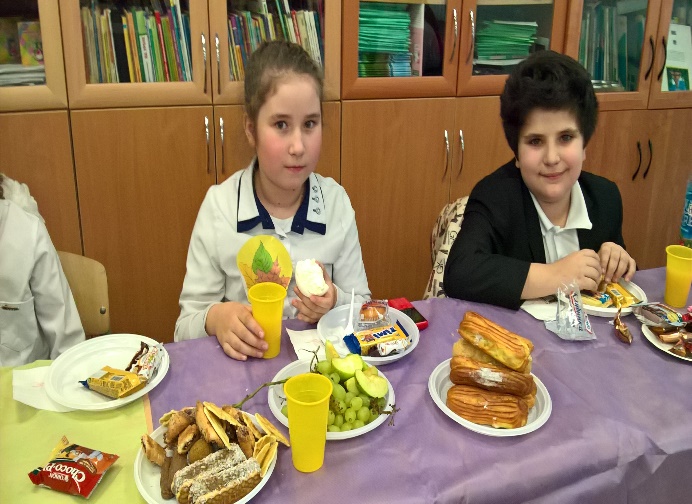 Федотова Наташа готовит гречневую кашу.     Вот такие эклеры Тангамян Миша пёк с мамой. 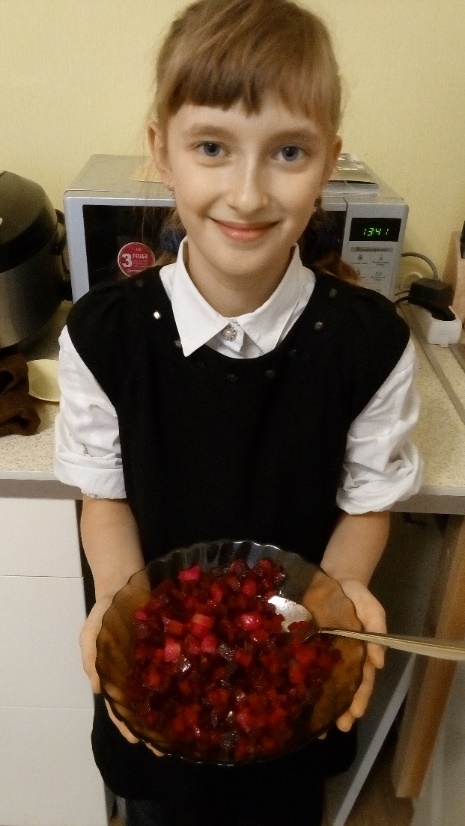 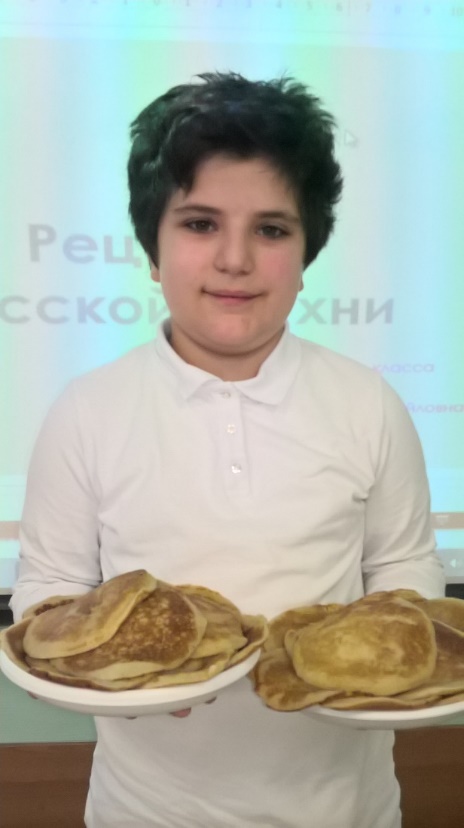 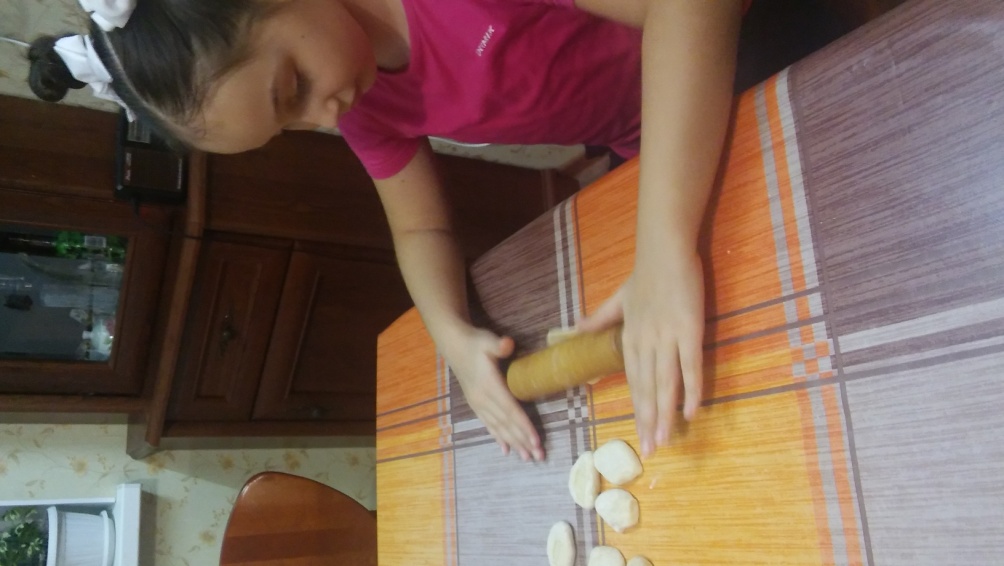 Усова Софья приготовила винегрет. Тангамян Мхитар испёк блины. Фасовая Анна лепит пельмени.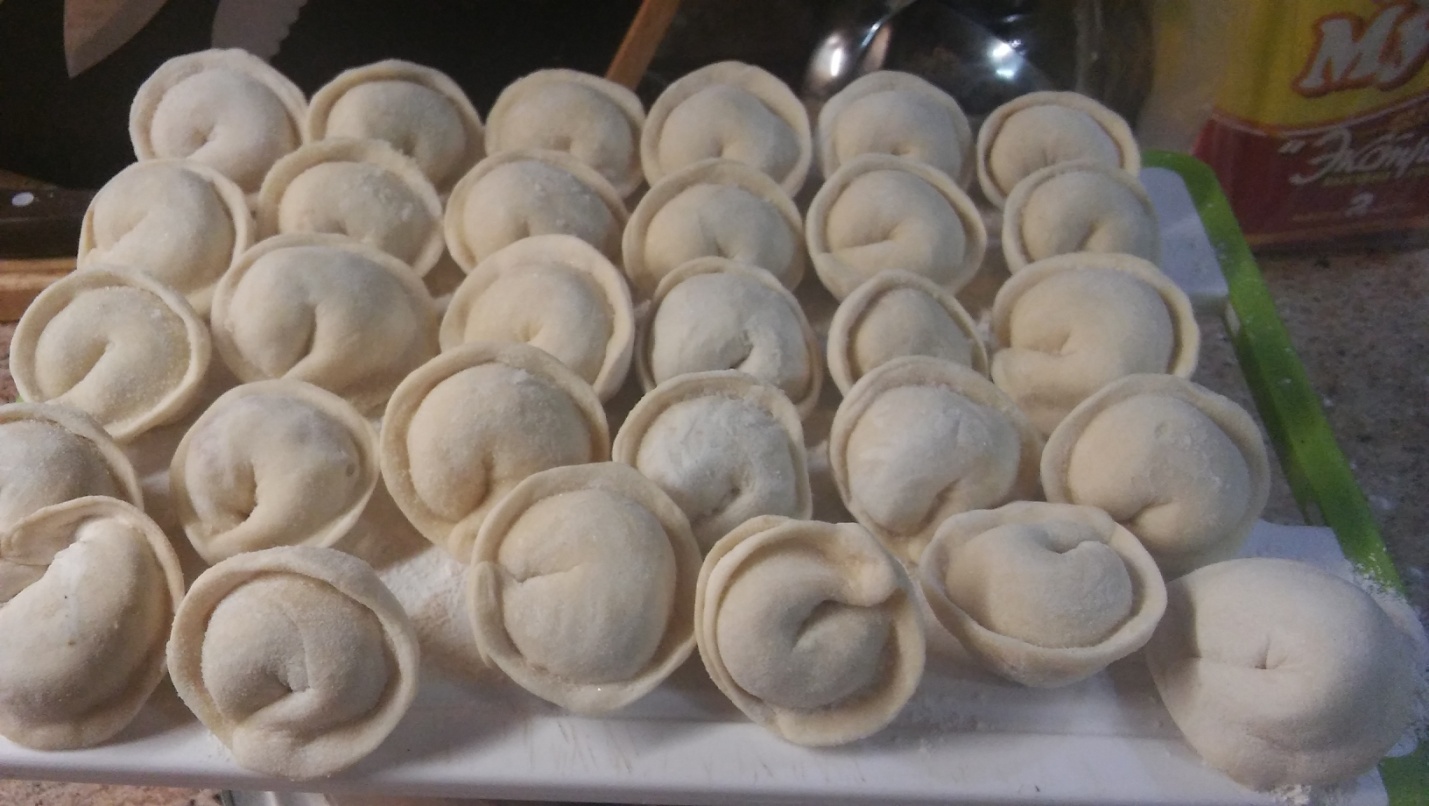 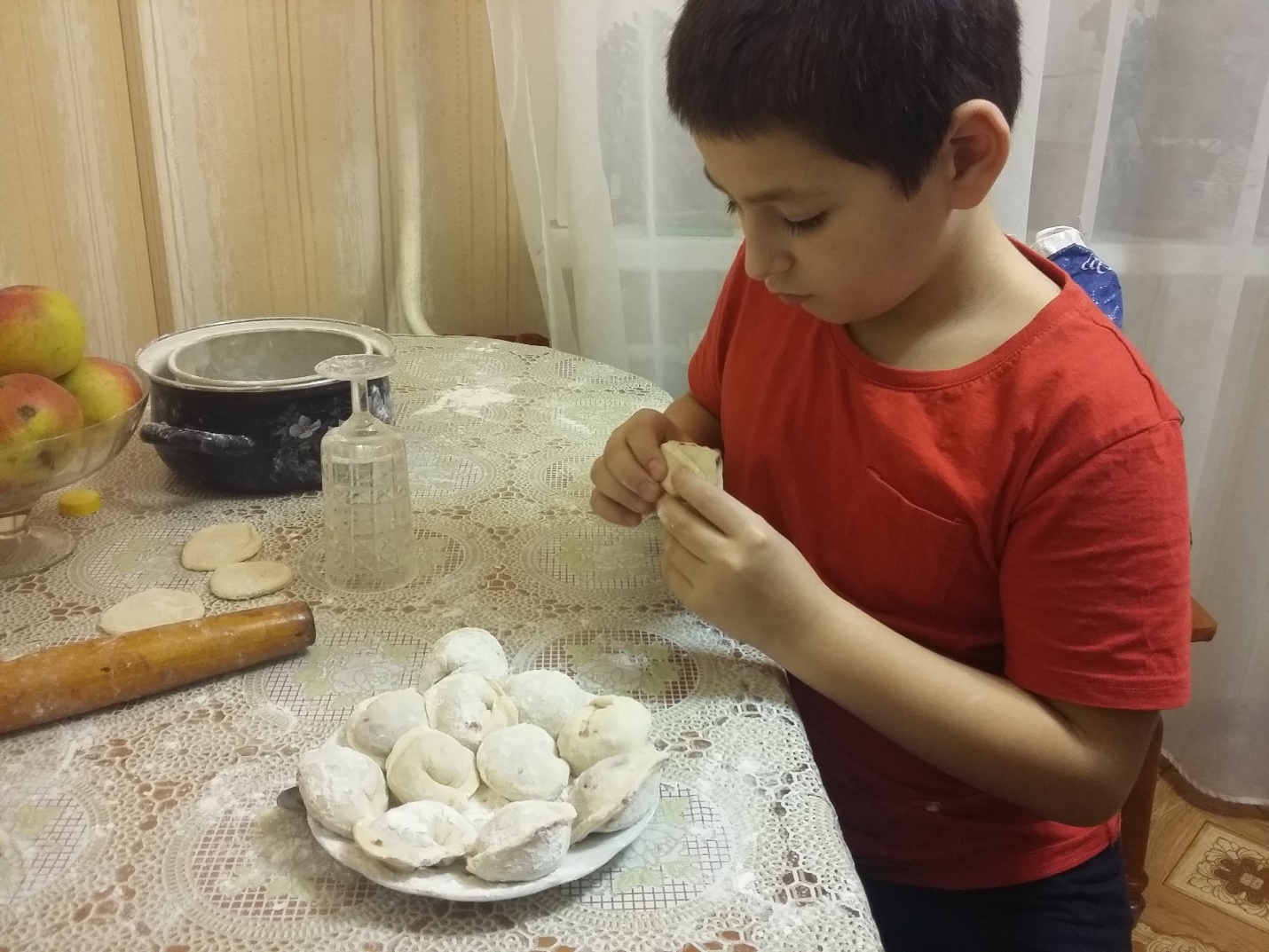 Лашманов Кирилл за работой.7 ноября в 3 в классе прошёл классный час на тему «Русская кухня». Ребята представили свои проекты, угостили одноклассников блюдами русской кухни.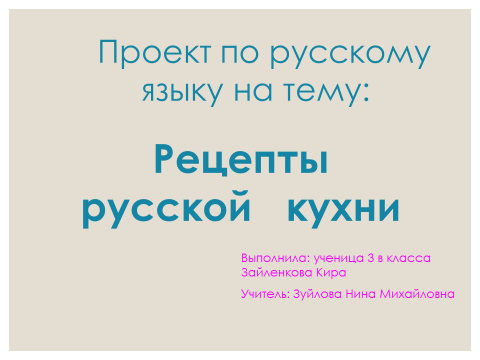 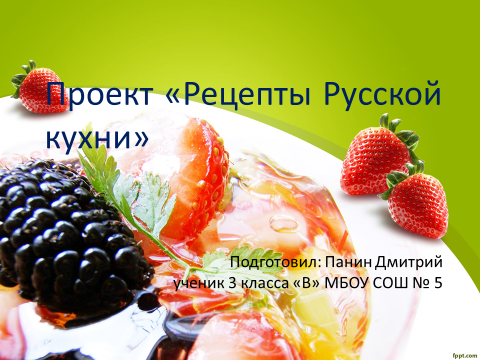 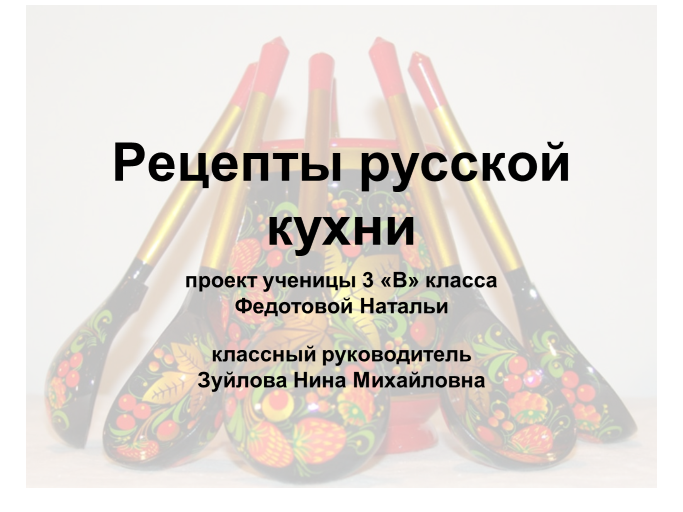 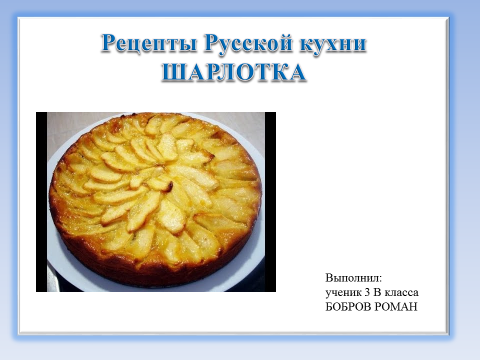 ПРОЕКТ «РЕЦЕПТЫ РУССКОЙ КУХНИ»ПЕЛЬМЕНИ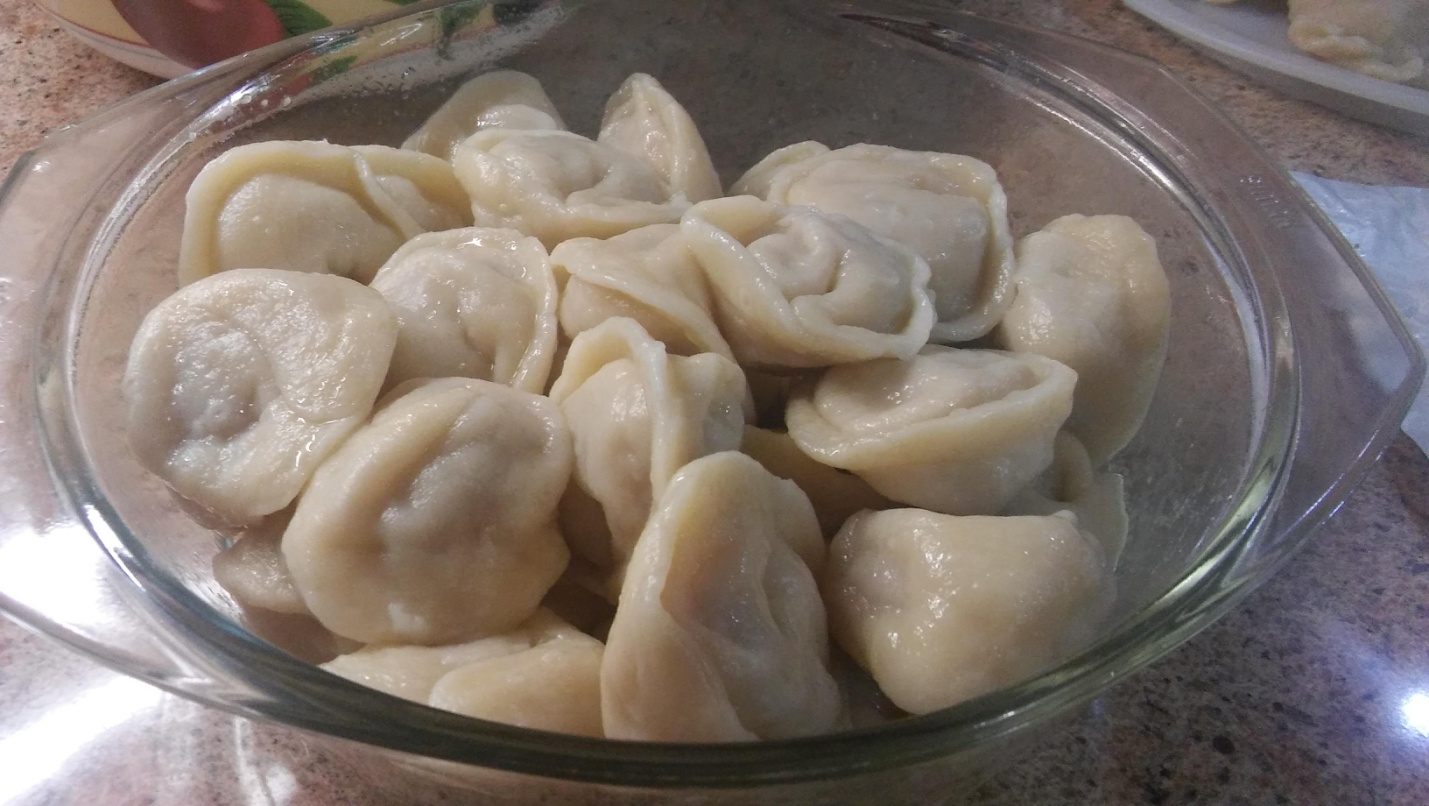 Выполнила: ученица 3 В класса                          									МБОУ СОШ № 5                       								         Фасовая Анна                                       					                                  Учитель: Зуйлова Н.М.